                                                                 Ш У ö М                                                П О С Т А Н О В Л Е Н И Е       от  12 апреля  2016 года		                                                    №  56       Республика Коми, Ижемский район, с. ИжмаО признании утратившим силу постановление администрации сельского поселения «Ижма»  от 02.12.2015 № 131 «Об утверждении схем размещения нестационарных торговых объектов на территории  муниципального образования сельского поселения «Ижма»В соответствии с Приказом Министерства экономического развития Республики Коми от 23.12.2015 № 366, Уставом муниципального образования сельского поселения «Ижма»администрация сельского поселения «Ижма»ПОСТАНОВЛЯЕТ:	           1.Признать  утратившим силу постановление администрации  сельского поселения «Ижма»  от 02.12.2015 № 131 «Об утверждении схем размещения нестационарных торговых объектов на территории  муниципального образования  сельского поселения «Ижма» 2. Настоящее      постановление      вступает    в силу со дня официального  обнародования.      На  07-03-16/369 от 11.04.2016 г.	       Администрация    на Ваш  протест      на  постановление администрации  сельского поселения  «Ижма» от  02.12.2015  № 131   «Об утверждении схем размещения нестационарных торговых объектов на территории  муниципального образования  сельского поселения «Ижма»   направляем  копию постановления  администрации  «О признании утратившим силу постановление администрации  сельского поселения «Ижма»  от 02.12.2015 № 131 «Об утверждении схем размещения нестационарных торговых объектов на территории  муниципального образования  сельского поселения «Ижма»  от 12.04.2016 № 56.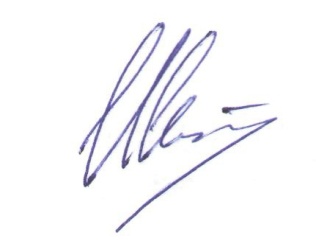 Глава  сельского  поселения  «Ижма»                                                     И.Н.ИстоминИсп. Ануфриева П.М."Изьва" сикт овмöдчöминса администрация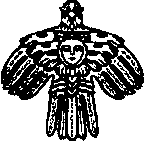 Администрация сельского поселения"Ижма"    Глава сельского поселения «Ижма»     И.Н.Истомин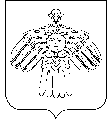 РЕСПУБЛИКА КОМИ"Изьва"сикт овмöдчöминсаадминистрацияАдминистрациясельского поселения"Ижма"169460. Республика Коми с.Ижма, ул. Советская, д. 23 тел. № 94-282, факс: 94-222               Исх.№  181   от  12.04. 2016 г.Прокуратура  Ижемского  района	Л.Е.Лазаревой